１　趣　　旨　・森林を育てる過程で発生する資源『間伐材』を使ったワークショップを通して、
森の環境維持と木材利用について学ぶ。・親子で一緒に活動することにより、親子活動の楽しさを知ってもらう。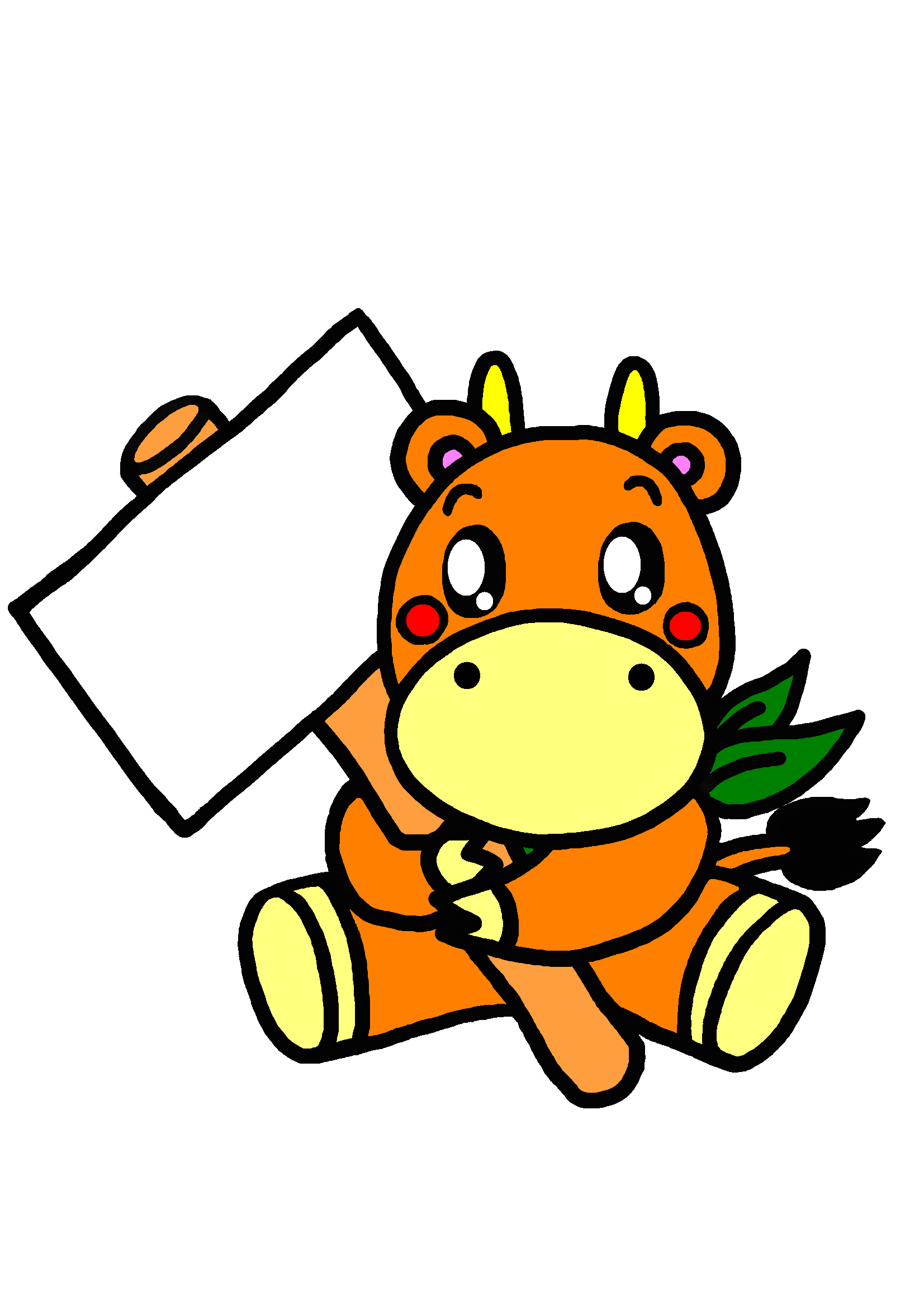 ２　主　　催　　独立行政法人国立青少年教育振興機構　国立三瓶青少年交流の家３　協　　力　　林野庁　近畿中国森林管理局　島根森林管理署４　期　　日　　令和３年１０月２日（土）～１０月３日（１泊２日）５　会　　場　　国立三瓶青少年交流の家　　６　参加対象　　小学校４年生～５年生とその家族７　募集定員　　１４家族（５０名程度）※募集定員を大幅に超えた場合は抽選となります。※５家族に満たない場合は中止しますので、あらかじめご了承ください。８　参加経費　　中学生以上２,３００円　小学生２,２００円（食事代３食・シーツ等洗濯料３００円・保険料２２０円）※ピザ作りの食材費として1家族1セット（中サイズ1～2枚程度）900円必要となります。※森林・木工教室の教材費はかかりません。９　携 行 品　　筆記用具、活動に適した服装と靴、着替え、寝間着、タオル、スリッパ、体温計、マスク、洗面用具（石鹸・シャンプー・コップ等）、健康保険証（コピー可）10　日　　程【１日目：１０月２日（土）】　　１１：００～１１：２０　　　受　付〈 講堂前 〉　１１：２０～１２：００　　　オリエンテーション・はじめの会〈 講堂 〉　１２：００～１３：００　　　昼　食・休　憩　１３：００～１５：３０　　　■ 森林教室（紙芝居）と間伐材を使った木工教室〈 第６・７研修室 〉　　　　　　　　　　　　　　　※活動終了後、希望者は、自然散策。　１７：３０～１９：００　　　夕　食・休　憩・入　浴　１９：００～２０：３０　　　■ 天体観察会〈 島根県立三瓶自然館サヒメル 〉※参加者が直接サヒメルへ予約をする　　　　　　　　　　　　　　　■ 映画鑑賞（DVD鑑賞）〈 講堂 〉※希望者のみ　　　　　　　　　　　　　　　■ 自主活動　２０：３０～２２：００　　　入　浴・就寝準備　２２：３０～　　　　　　　　就　寝【２日目：１０月３日（日）】６：３０～　７：００　　起　床・荷物整理７：００～　７：３０　　清　掃７：３０～　８：３０　　朝　食・荷物移動９：００～　　　　　　　退所点検９：３０～１１：３０　　■ ピザづくり〈 野外炊飯場 〉　１１：３０～　　　　　　　おわりの会　１２：００　　　　　　　　解　散　11　申込方法（１）参加申込書に必要事項をご記入の上、メールまたはＦＡＸで送付いただくか、交流の家ホームページの「申込フォーム」からお申し込みください。（２）申込締切日：令和３年９月１７日（金）１７：００（必着）12　その他（１）新型コロナウイルス感染症の感染拡大状況に応じて、中止または延期になる場合があります。（２）事前に交流の家ホームページの「新型コロナウイルス感染症への対応について（お願い）」をご確認
いただき、ご理解の上お申込みください。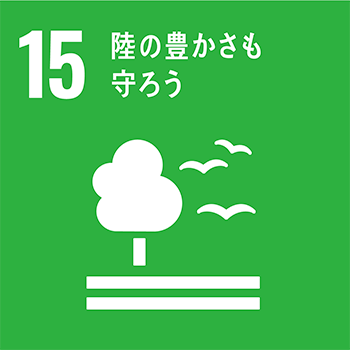 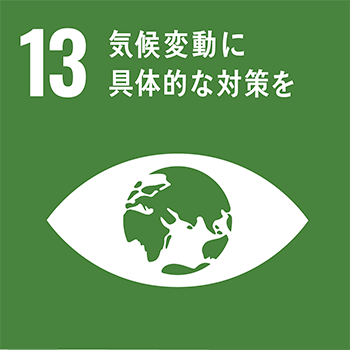 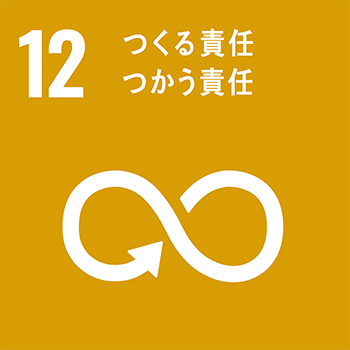 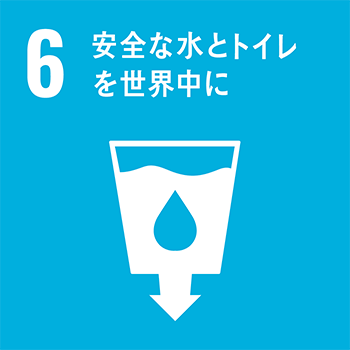 個人情報は、「独立行政法人国立青少年教育振興機構が保有する個人情報の適切な管理に関する規程」等に基づき適切に管理し、この事業に関する事務のみに使用し、法令等に定める場合を除いて第三者に開示することはありません。本事業で職員等が撮影した写真や映像、制作物、感想文等の著作物を、当機構の広報等に使用する目的で、報告書や刊行物、インターネット（ソーシャルメディアサービスを含む）等に掲載することがあります。また、新聞社、雑誌社等が発行する刊行物に記事・写真を掲載することもあります。なお、当機構がインターネット上に公開した肖像及び著作物について、本人（又は保護者）から削除依頼を受けた場合は速やかに削除します。ただし、印刷物等については対応できかねますのでご了承ください。令和3年度 国立三瓶青少年交流の家　教育事業　次世代を担う青少年の自立に向けた健全育成事業　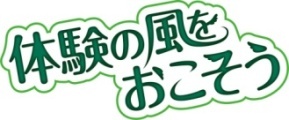 さんべまるごと体験! もり（森）もり（盛）SANBE～間伐材を使ったワークショップと薪を使ってピザづくり～＜問い合わせ＞〒694－0002　島根県大田市山口町山口1638－12独立行政法人国立青少年教育振興機構　国立三瓶青少年交流の家「さんべまるごと体験！もりもりSANBE」係　TEL（0854）86－0319　FAX（0854）86－0458 　E-Mail：sanbe-suishin@niye.go.jp担当　竹田・中谷